Publicado en Madrid el 20/12/2016 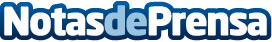 INBISA inicia la construcción de la promoción ‘Residencial Arenas II’ para AELCA en Alicante Nueva promoción, de 87 viviendas de alta calidad, en Playa de San Juan, AlicanteDatos de contacto:Noelia Perlacia915191005Nota de prensa publicada en: https://www.notasdeprensa.es/inbisa-inicia-la-construccion-de-la-promocion Categorias: Inmobiliaria Finanzas Valencia Construcción y Materiales http://www.notasdeprensa.es